Lab. Uzman OnayAdı Soyadı/ e-imzaTıbbi …………..UzmanıLab. Uzman OnayAdı Soyadı/ e-imzaTıbbi …………..UzmanıHastanın Adı, Soyadı:TC kimlik: (KISITLILIK)	                                                          Biyopsi/Sitoloji No: Doğum Tarihi, Cinsiyet:Protokol / Dosya /İşlem No:                                                                                                   Tetkiki İsteyen:                                                                                                                                            Dr./Uzm. Dr. Adı Soyadı:                                                                                                                                           Birimi/ Özel Level  HospitalRapor Numarası: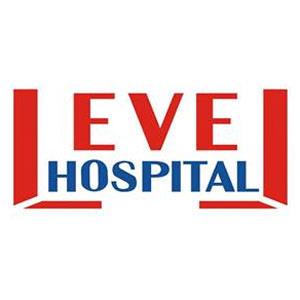 TIBBİ LABORATUVAR TETKİK SONUÇ RAPORU ( TIBBİ MİKROBİYOLOJİ)TIBBİ LABORATUVAR TETKİK SONUÇ RAPORU ( TIBBİ MİKROBİYOLOJİ)TIBBİ LABORATUVAR TETKİK SONUÇ RAPORU ( TIBBİ MİKROBİYOLOJİ)TIBBİ LABORATUVAR TETKİK SONUÇ RAPORU ( TIBBİ MİKROBİYOLOJİ)DÖKÜMAN KODU DK.FR.29YAYIN TARİHİ 28.02.2018REV. TARİHİREV. NOSAYFA 1/2                                                                                     Tetkik İstem Zamanı:                   Numune Kabul Zamanı:Numune Türü:                                                                                     Numune Alma Zamanı:                Uzman Onay Zamanı:                                                                                     Tetkik İstem Zamanı:                   Numune Kabul Zamanı:Numune Türü:                                                                                     Numune Alma Zamanı:                Uzman Onay Zamanı:KLİNİK BİLGİLERMAKROSKOPİUYGULANDI İSE İNTRAOPERATİF KONSÜLTASYON (FROZEN İNCELEME vs.) SONUCUMİKROSKOPİUYGULANAN ÖZEL YÖNTEMLER( Özel boyalar, THK, moleküler yöntemler, EM)Özel histokimyasl boyalarİmmünohistokimyasal incelemeİmmünfloresan incelemeMoleküler incelemeElektron mikroskobik incelemeTANI (ICD-0 KODLARI)Tıbbi Laboratuvar YorumuAçıklama (NOT)TIBBİ LABORATUVAR TETKİK SONUÇ RAPORU ( TIBBİ MİKROBİYOLOJİ)TIBBİ LABORATUVAR TETKİK SONUÇ RAPORU ( TIBBİ MİKROBİYOLOJİ)TIBBİ LABORATUVAR TETKİK SONUÇ RAPORU ( TIBBİ MİKROBİYOLOJİ)TIBBİ LABORATUVAR TETKİK SONUÇ RAPORU ( TIBBİ MİKROBİYOLOJİ)DÖKÜMAN KODU DK.FR.29YAYIN TARİHİ 28.02.2018REV. TARİHİREV. NOSAYFA 2/2DIŞ LABORATUVARDIŞ LABORATUVAR DIŞ LABORATUVAR                                                 Tetkik İstem Zamanı:                   Numune Kabul Zamanı:Numune Türü:                                                                                     Numune Alma Zamanı:                Uzman Onay Zamanı: DIŞ LABORATUVAR                                                 Tetkik İstem Zamanı:                   Numune Kabul Zamanı:Numune Türü:                                                                                     Numune Alma Zamanı:                Uzman Onay Zamanı:KLİNİK BİLGİLERMAKROSKOPİUYGULANDI İSE İNTRAOPERATİF KONSÜLTASYON (FROZEN İNCELEME vs.) SONUCUMİKROSKOPİUYGULANAN ÖZEL YÖNTEMLER( Özel boyalar, THK, moleküler yöntemler, EM)Özel histokimyasl boyalarİmmünohistokimyasal incelemeİmmünfloresan incelemeMoleküler incelemeElektron mikroskobik incelemeTANI (ICD-0 KODLARI)Tıbbi Laboratuvar YorumuAçıklama (NOT)Dış laboratuvar …………………………………………………………..adresinde faaliyet gösteren…………………………. Laboratuvarında çalışılmıştır.Açıklama (NOT)Dış laboratuvar …………………………………………………………..adresinde faaliyet gösteren…………………………. Laboratuvarında çalışılmıştır.